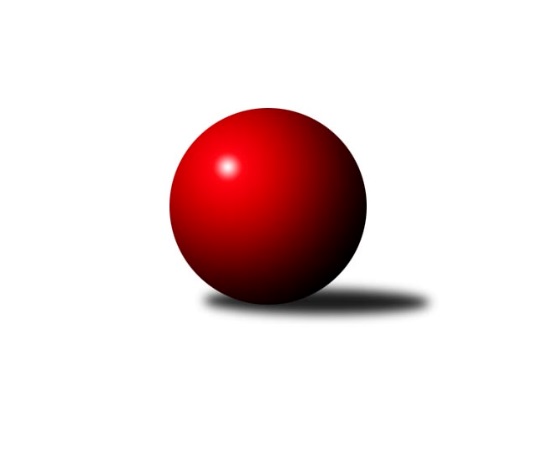 Č.1Ročník 2017/2018	15.8.2024 Východočeský přebor skupina A 2017/2018Statistika 1. kolaTabulka družstev:		družstvo	záp	výh	rem	proh	skore	sety	průměr	body	plné	dorážka	chyby	1.	Honer club Březovice A	1	1	0	0	16 : 0 	(10.0 : 2.0)	2561	2	1795	766	50	2.	SKK Jičín C	1	1	0	0	14 : 2 	(8.0 : 4.0)	2698	2	1821	877	18	3.	Březovice A	1	1	0	0	14 : 2 	(11.0 : 1.0)	2483	2	1718	765	45	4.	Vrchlabí D	1	1	0	0	12 : 4 	(8.0 : 4.0)	2620	2	1720	900	36	5.	Spartak Rokytnice nad Jizerou B	1	1	0	0	12 : 4 	(7.0 : 5.0)	2590	2	1811	779	40	6.	TJ Lokomotiva Trutnov C	1	1	0	0	12 : 4 	(6.0 : 6.0)	2519	2	1777	742	53	7.	TJ Milovice B	1	0	0	1	4 : 12 	(5.0 : 7.0)	2522	0	1811	711	47	8.	SKK Hořice C	1	0	0	1	4 : 12 	(4.0 : 8.0)	2513	0	1813	700	59	9.	TJ Milovice A	1	0	0	1	4 : 12 	(6.0 : 6.0)	2506	0	1729	777	45	10.	TJ Poříčí	1	0	0	1	2 : 14 	(4.0 : 8.0)	2489	0	1724	765	48	11.	TJ Nová Paka B	1	0	0	1	2 : 14 	(1.0 : 11.0)	2189	0	1574	615	83	12.	SKK Vrchlabí C	1	0	0	1	0 : 16 	(2.0 : 10.0)	2262	0	1606	656	60Tabulka doma:		družstvo	záp	výh	rem	proh	skore	sety	průměr	body	maximum	minimum	1.	SKK Jičín C	1	1	0	0	14 : 2 	(8.0 : 4.0)	2698	2	2698	2698	2.	Březovice A	1	1	0	0	14 : 2 	(11.0 : 1.0)	2483	2	2483	2483	3.	TJ Lokomotiva Trutnov C	1	1	0	0	12 : 4 	(6.0 : 6.0)	2519	2	2519	2519	4.	TJ Milovice A	0	0	0	0	0 : 0 	(0.0 : 0.0)	0	0	0	0	5.	TJ Nová Paka B	0	0	0	0	0 : 0 	(0.0 : 0.0)	0	0	0	0	6.	Spartak Rokytnice nad Jizerou B	0	0	0	0	0 : 0 	(0.0 : 0.0)	0	0	0	0	7.	Vrchlabí D	0	0	0	0	0 : 0 	(0.0 : 0.0)	0	0	0	0	8.	TJ Poříčí	0	0	0	0	0 : 0 	(0.0 : 0.0)	0	0	0	0	9.	Honer club Březovice A	0	0	0	0	0 : 0 	(0.0 : 0.0)	0	0	0	0	10.	TJ Milovice B	1	0	0	1	4 : 12 	(5.0 : 7.0)	2522	0	2522	2522	11.	SKK Hořice C	1	0	0	1	4 : 12 	(4.0 : 8.0)	2513	0	2513	2513	12.	SKK Vrchlabí C	1	0	0	1	0 : 16 	(2.0 : 10.0)	2262	0	2262	2262Tabulka venku:		družstvo	záp	výh	rem	proh	skore	sety	průměr	body	maximum	minimum	1.	Honer club Březovice A	1	1	0	0	16 : 0 	(10.0 : 2.0)	2561	2	2561	2561	2.	Vrchlabí D	1	1	0	0	12 : 4 	(8.0 : 4.0)	2620	2	2620	2620	3.	Spartak Rokytnice nad Jizerou B	1	1	0	0	12 : 4 	(7.0 : 5.0)	2590	2	2590	2590	4.	Březovice A	0	0	0	0	0 : 0 	(0.0 : 0.0)	0	0	0	0	5.	SKK Jičín C	0	0	0	0	0 : 0 	(0.0 : 0.0)	0	0	0	0	6.	SKK Hořice C	0	0	0	0	0 : 0 	(0.0 : 0.0)	0	0	0	0	7.	SKK Vrchlabí C	0	0	0	0	0 : 0 	(0.0 : 0.0)	0	0	0	0	8.	TJ Lokomotiva Trutnov C	0	0	0	0	0 : 0 	(0.0 : 0.0)	0	0	0	0	9.	TJ Milovice B	0	0	0	0	0 : 0 	(0.0 : 0.0)	0	0	0	0	10.	TJ Milovice A	1	0	0	1	4 : 12 	(6.0 : 6.0)	2506	0	2506	2506	11.	TJ Poříčí	1	0	0	1	2 : 14 	(4.0 : 8.0)	2489	0	2489	2489	12.	TJ Nová Paka B	1	0	0	1	2 : 14 	(1.0 : 11.0)	2189	0	2189	2189Tabulka podzimní části:		družstvo	záp	výh	rem	proh	skore	sety	průměr	body	doma	venku	1.	Honer club Březovice A	1	1	0	0	16 : 0 	(10.0 : 2.0)	2561	2 	0 	0 	0 	1 	0 	0	2.	SKK Jičín C	1	1	0	0	14 : 2 	(8.0 : 4.0)	2698	2 	1 	0 	0 	0 	0 	0	3.	Březovice A	1	1	0	0	14 : 2 	(11.0 : 1.0)	2483	2 	1 	0 	0 	0 	0 	0	4.	Vrchlabí D	1	1	0	0	12 : 4 	(8.0 : 4.0)	2620	2 	0 	0 	0 	1 	0 	0	5.	Spartak Rokytnice nad Jizerou B	1	1	0	0	12 : 4 	(7.0 : 5.0)	2590	2 	0 	0 	0 	1 	0 	0	6.	TJ Lokomotiva Trutnov C	1	1	0	0	12 : 4 	(6.0 : 6.0)	2519	2 	1 	0 	0 	0 	0 	0	7.	TJ Milovice B	1	0	0	1	4 : 12 	(5.0 : 7.0)	2522	0 	0 	0 	1 	0 	0 	0	8.	SKK Hořice C	1	0	0	1	4 : 12 	(4.0 : 8.0)	2513	0 	0 	0 	1 	0 	0 	0	9.	TJ Milovice A	1	0	0	1	4 : 12 	(6.0 : 6.0)	2506	0 	0 	0 	0 	0 	0 	1	10.	TJ Poříčí	1	0	0	1	2 : 14 	(4.0 : 8.0)	2489	0 	0 	0 	0 	0 	0 	1	11.	TJ Nová Paka B	1	0	0	1	2 : 14 	(1.0 : 11.0)	2189	0 	0 	0 	0 	0 	0 	1	12.	SKK Vrchlabí C	1	0	0	1	0 : 16 	(2.0 : 10.0)	2262	0 	0 	0 	1 	0 	0 	0Tabulka jarní části:		družstvo	záp	výh	rem	proh	skore	sety	průměr	body	doma	venku	1.	Spartak Rokytnice nad Jizerou B	0	0	0	0	0 : 0 	(0.0 : 0.0)	0	0 	0 	0 	0 	0 	0 	0 	2.	Honer club Březovice A	0	0	0	0	0 : 0 	(0.0 : 0.0)	0	0 	0 	0 	0 	0 	0 	0 	3.	TJ Milovice A	0	0	0	0	0 : 0 	(0.0 : 0.0)	0	0 	0 	0 	0 	0 	0 	0 	4.	Vrchlabí D	0	0	0	0	0 : 0 	(0.0 : 0.0)	0	0 	0 	0 	0 	0 	0 	0 	5.	TJ Nová Paka B	0	0	0	0	0 : 0 	(0.0 : 0.0)	0	0 	0 	0 	0 	0 	0 	0 	6.	TJ Poříčí	0	0	0	0	0 : 0 	(0.0 : 0.0)	0	0 	0 	0 	0 	0 	0 	0 	7.	SKK Jičín C	0	0	0	0	0 : 0 	(0.0 : 0.0)	0	0 	0 	0 	0 	0 	0 	0 	8.	SKK Hořice C	0	0	0	0	0 : 0 	(0.0 : 0.0)	0	0 	0 	0 	0 	0 	0 	0 	9.	TJ Lokomotiva Trutnov C	0	0	0	0	0 : 0 	(0.0 : 0.0)	0	0 	0 	0 	0 	0 	0 	0 	10.	TJ Milovice B	0	0	0	0	0 : 0 	(0.0 : 0.0)	0	0 	0 	0 	0 	0 	0 	0 	11.	SKK Vrchlabí C	0	0	0	0	0 : 0 	(0.0 : 0.0)	0	0 	0 	0 	0 	0 	0 	0 	12.	Březovice A	0	0	0	0	0 : 0 	(0.0 : 0.0)	0	0 	0 	0 	0 	0 	0 	0 Zisk bodů pro družstvo:		jméno hráče	družstvo	body	zápasy	v %	dílčí body	sety	v %	1.	Jakub Hrycík 	Březovice A 	2	/	1	(100%)		/		(%)	2.	Lukáš Kostka 	TJ Milovice B 	2	/	1	(100%)		/		(%)	3.	Bohumil Kuřina 	Spartak Rokytnice nad Jizerou B 	2	/	1	(100%)		/		(%)	4.	Tomáš Fuchs 	TJ Milovice A 	2	/	1	(100%)		/		(%)	5.	Václav Kukla 	TJ Lokomotiva Trutnov C 	2	/	1	(100%)		/		(%)	6.	Tomáš Limberský 	Vrchlabí D 	2	/	1	(100%)		/		(%)	7.	Karel Slavík 	TJ Lokomotiva Trutnov C 	2	/	1	(100%)		/		(%)	8.	Jakub Stejskal 	Spartak Rokytnice nad Jizerou B 	2	/	1	(100%)		/		(%)	9.	Vratislav Fikar 	Honer club Březovice A 	2	/	1	(100%)		/		(%)	10.	Pavel Kaan 	SKK Jičín C 	2	/	1	(100%)		/		(%)	11.	Vladimír Vodička 	TJ Poříčí 	2	/	1	(100%)		/		(%)	12.	František Černý 	SKK Jičín C 	2	/	1	(100%)		/		(%)	13.	Martin Fikar 	Honer club Březovice A 	2	/	1	(100%)		/		(%)	14.	Vratislav Nekvapil 	Honer club Březovice A 	2	/	1	(100%)		/		(%)	15.	Jaromír Písecký 	Honer club Březovice A 	2	/	1	(100%)		/		(%)	16.	Miroslav Mejznar 	Vrchlabí D 	2	/	1	(100%)		/		(%)	17.	Miroslav Šanda 	TJ Milovice A 	2	/	1	(100%)		/		(%)	18.	Jiří Rücker 	Březovice A 	2	/	1	(100%)		/		(%)	19.	Pavel Řehák 	Březovice A 	2	/	1	(100%)		/		(%)	20.	Petr Hrycík 	Březovice A 	2	/	1	(100%)		/		(%)	21.	Roman Kašpar 	Březovice A 	2	/	1	(100%)		/		(%)	22.	Ladislav Křivka 	SKK Jičín C 	2	/	1	(100%)		/		(%)	23.	Erik Folta 	TJ Nová Paka B 	2	/	1	(100%)		/		(%)	24.	Martin Zvoníček 	SKK Hořice C 	2	/	1	(100%)		/		(%)	25.	Ondřej Černý 	SKK Hořice C 	2	/	1	(100%)		/		(%)	26.	Roman Bureš 	SKK Jičín C 	2	/	1	(100%)		/		(%)	27.	Jiří Hakl 	Honer club Březovice A 	2	/	1	(100%)		/		(%)	28.	Martin Včeliš 	TJ Milovice B 	2	/	1	(100%)		/		(%)	29.	Lukáš Trýzna 	Vrchlabí D 	2	/	1	(100%)		/		(%)	30.	Roman Stříbrný 	Spartak Rokytnice nad Jizerou B 	2	/	1	(100%)		/		(%)	31.	Petr Slavík 	Honer club Březovice A 	2	/	1	(100%)		/		(%)	32.	Ladislav Němec 	TJ Lokomotiva Trutnov C 	2	/	1	(100%)		/		(%)	33.	Václava Krulišová 	TJ Lokomotiva Trutnov C 	2	/	1	(100%)		/		(%)	34.	Jan Volf 	Spartak Rokytnice nad Jizerou B 	2	/	1	(100%)		/		(%)	35.	Liboslav Janák 	TJ Milovice B 	0	/	1	(0%)		/		(%)	36.	Pavel Gracias 	SKK Vrchlabí C 	0	/	1	(0%)		/		(%)	37.	Martina Fejfarová 	SKK Vrchlabí C 	0	/	1	(0%)		/		(%)	38.	Jarmil Nosek 	TJ Milovice B 	0	/	1	(0%)		/		(%)	39.	Radoslav Dušek 	TJ Milovice A 	0	/	1	(0%)		/		(%)	40.	Antonín Škoda 	TJ Poříčí 	0	/	1	(0%)		/		(%)	41.	Jan Masopust 	SKK Hořice C 	0	/	1	(0%)		/		(%)	42.	Tereza Votočková 	Vrchlabí D 	0	/	1	(0%)		/		(%)	43.	Nela Bagová 	SKK Hořice C 	0	/	1	(0%)		/		(%)	44.	Matěj Mrkos 	TJ Poříčí 	0	/	1	(0%)		/		(%)	45.	Lukáš Ludvík 	Březovice A 	0	/	1	(0%)		/		(%)	46.	Miroslav Včeliš 	TJ Milovice A 	0	/	1	(0%)		/		(%)	47.	Štěpán Stránský 	Vrchlabí D 	0	/	1	(0%)		/		(%)	48.	Pavel Beyr 	TJ Nová Paka B 	0	/	1	(0%)		/		(%)	49.	Pavel Janko 	TJ Poříčí 	0	/	1	(0%)		/		(%)	50.	Josef Antoš 	TJ Nová Paka B 	0	/	1	(0%)		/		(%)	51.	Dalibor Chráska 	TJ Poříčí 	0	/	1	(0%)		/		(%)	52.	Jiří Brumlich 	SKK Jičín C 	0	/	1	(0%)		/		(%)	53.	Jaroslav Fajfer 	TJ Nová Paka B 	0	/	1	(0%)		/		(%)	54.	Tomáš Souček 	TJ Milovice A 	0	/	1	(0%)		/		(%)	55.	Václav Souček 	TJ Milovice A 	0	/	1	(0%)		/		(%)	56.	Martin Khol 	TJ Lokomotiva Trutnov C 	0	/	1	(0%)		/		(%)	57.	Kryštof Košťál 	SKK Hořice C 	0	/	1	(0%)		/		(%)	58.	Zdeněk Dymáček 	SKK Hořice C 	0	/	1	(0%)		/		(%)	59.	Petr Kotek 	TJ Lokomotiva Trutnov C 	0	/	1	(0%)		/		(%)	60.	Jaroslav Weihrauch 	TJ Nová Paka B 	0	/	1	(0%)		/		(%)	61.	Marek Ondráček 	TJ Milovice B 	0	/	1	(0%)		/		(%)	62.	Petr Kynčl 	SKK Vrchlabí C 	0	/	1	(0%)		/		(%)	63.	Josef Glos 	SKK Vrchlabí C 	0	/	1	(0%)		/		(%)	64.	Vladimír Doubek 	Spartak Rokytnice nad Jizerou B 	0	/	1	(0%)		/		(%)	65.	Jaroslav Gottstein 	TJ Nová Paka B 	0	/	1	(0%)		/		(%)	66.	František Junek 	TJ Milovice B 	0	/	1	(0%)		/		(%)	67.	Jaroslav Lux 	SKK Vrchlabí C 	0	/	1	(0%)		/		(%)Průměry na kuželnách:		kuželna	průměr	plné	dorážka	chyby	výkon na hráče	1.	SKK Jičín, 1-4	2593	1772	821	33.0	(432.3)	2.	SKK Hořice, 1-4	2566	1766	800	47.5	(427.8)	3.	Milovice, 1-2	2556	1811	745	43.5	(426.0)	4.	Trutnov, 1-4	2512	1753	759	49.0	(418.8)	5.	Vrchlabí, 1-4	2411	1700	711	55.0	(401.9)	6.	Josefov, 1-2	2336	1646	690	64.0	(389.3)Nejlepší výkony na kuželnách:SKK Jičín, 1-4SKK Jičín C	2698	1. kolo	Pavel Kaan 	SKK Jičín C	501	1. koloTJ Poříčí	2489	1. kolo	Roman Bureš 	SKK Jičín C	472	1. kolo		. kolo	Vladimír Vodička 	TJ Poříčí	454	1. kolo		. kolo	František Černý 	SKK Jičín C	452	1. kolo		. kolo	Dalibor Chráska 	TJ Poříčí	444	1. kolo		. kolo	Jiří Brumlich 	SKK Jičín C	430	1. kolo		. kolo	Matěj Mrkos 	TJ Poříčí	427	1. kolo		. kolo	Jiří Kapucián 	SKK Jičín C	425	1. kolo		. kolo	Ladislav Křivka 	SKK Jičín C	418	1. kolo		. kolo	Antonín Škoda 	TJ Poříčí	417	1. koloSKK Hořice, 1-4Vrchlabí D	2620	1. kolo	Lukáš Trýzna 	Vrchlabí D	491	1. koloSKK Hořice C	2513	1. kolo	Jan Masopust 	SKK Hořice C	454	1. kolo		. kolo	Miroslav Mejznar 	Vrchlabí D	450	1. kolo		. kolo	Tomáš Limberský 	Vrchlabí D	448	1. kolo		. kolo	Martin Zvoníček 	SKK Hořice C	427	1. kolo		. kolo	Ondřej Černý 	SKK Hořice C	425	1. kolo		. kolo	Tereza Votočková 	Vrchlabí D	418	1. kolo		. kolo	Kryštof Košťál 	SKK Hořice C	412	1. kolo		. kolo	Štěpán Stránský 	Vrchlabí D	409	1. kolo		. kolo	Vladimír Cerman 	Vrchlabí D	404	1. koloMilovice, 1-2Spartak Rokytnice nad Jizerou B	2590	1. kolo	Bohumil Kuřina 	Spartak Rokytnice nad Jizerou B	472	1. koloTJ Milovice B	2522	1. kolo	Jakub Stejskal 	Spartak Rokytnice nad Jizerou B	445	1. kolo		. kolo	Roman Stříbrný 	Spartak Rokytnice nad Jizerou B	432	1. kolo		. kolo	Marek Ondráček 	TJ Milovice B	430	1. kolo		. kolo	Jan Volf 	Spartak Rokytnice nad Jizerou B	429	1. kolo		. kolo	Lukáš Kostka 	TJ Milovice B	424	1. kolo		. kolo	Jarmil Nosek 	TJ Milovice B	422	1. kolo		. kolo	František Junek 	TJ Milovice B	421	1. kolo		. kolo	Liboslav Janák 	TJ Milovice B	419	1. kolo		. kolo	Vladimír Doubek 	Spartak Rokytnice nad Jizerou B	417	1. koloTrutnov, 1-4TJ Lokomotiva Trutnov C	2519	1. kolo	Karel Slavík 	TJ Lokomotiva Trutnov C	487	1. koloTJ Milovice A	2506	1. kolo	Tomáš Fuchs 	TJ Milovice A	481	1. kolo		. kolo	Miroslav Šanda 	TJ Milovice A	457	1. kolo		. kolo	Ladislav Němec 	TJ Lokomotiva Trutnov C	435	1. kolo		. kolo	Petr Kotek 	TJ Lokomotiva Trutnov C	434	1. kolo		. kolo	Václav Kukla 	TJ Lokomotiva Trutnov C	423	1. kolo		. kolo	Václav Souček 	TJ Milovice A	410	1. kolo		. kolo	Radoslav Dušek 	TJ Milovice A	409	1. kolo		. kolo	Václava Krulišová 	TJ Lokomotiva Trutnov C	390	1. kolo		. kolo	Miroslav Včeliš 	TJ Milovice A	380	1. koloVrchlabí, 1-4Honer club Březovice A	2561	1. kolo	Vratislav Nekvapil 	Honer club Březovice A	453	1. koloSKK Vrchlabí C	2262	1. kolo	Vratislav Fikar 	Honer club Březovice A	450	1. kolo		. kolo	Martin Fikar 	Honer club Březovice A	440	1. kolo		. kolo	Petr Slavík 	Honer club Březovice A	437	1. kolo		. kolo	Pavel Gracias 	SKK Vrchlabí C	427	1. kolo		. kolo	Petr Kynčl 	SKK Vrchlabí C	400	1. kolo		. kolo	Jaromír Písecký 	Honer club Březovice A	391	1. kolo		. kolo	Jiří Hakl 	Honer club Březovice A	390	1. kolo		. kolo	Josef Glos 	SKK Vrchlabí C	387	1. kolo		. kolo	Vladimír Šťastník 	SKK Vrchlabí C	368	1. koloJosefov, 1-2Březovice A	2483	1. kolo	Petr Hrycík 	Březovice A	450	1. koloTJ Nová Paka B	2189	1. kolo	Jakub Hrycík 	Březovice A	433	1. kolo		. kolo	Pavel Řehák 	Březovice A	421	1. kolo		. kolo	Jiří Rücker 	Březovice A	411	1. kolo		. kolo	Roman Kašpar 	Březovice A	406	1. kolo		. kolo	Jaroslav Fajfer 	TJ Nová Paka B	393	1. kolo		. kolo	Jaroslav Weihrauch 	TJ Nová Paka B	380	1. kolo		. kolo	Erik Folta 	TJ Nová Paka B	369	1. kolo		. kolo	Lukáš Ludvík 	Březovice A	362	1. kolo		. kolo	Pavel Beyr 	TJ Nová Paka B	362	1. koloČetnost výsledků:	4.0 : 12.0	2x	14.0 : 2.0	2x	12.0 : 4.0	1x	0.0 : 16.0	1x